花蓮縣秀林鄉富世國小附設幼兒園104學年度幼兒園104年第2學期午餐照片4月15日星期五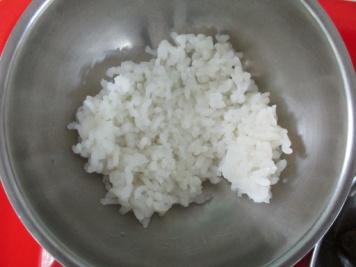 主食~白飯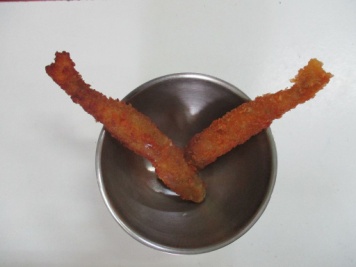 酥炸柳葉魚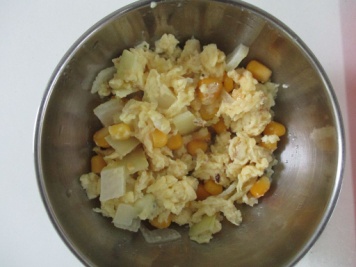 菜蒲蛋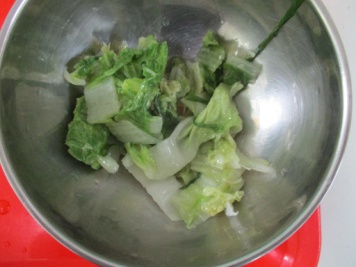 時蔬~白菜 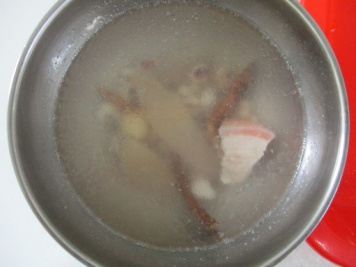 四神湯